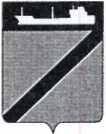 ПОСТАНОВЛЕНИЕАДМИНИСТРАЦИИ ТУАПСИНСКОГО ГОРОДСКОГО ПОСЕЛЕНИЯ               ТУАПСИНСКОГО РАЙОНА от  ____                                                            № __	г. ТуапсеО внесении изменений  в постановление администрации Туапсинского городского поселения Туапсинского района от 22 декабря 2022 года № 1458 «О предоставлении отсрочки арендной платы по договорам аренды муниципального имущества, составляющего казну Туапсинского городского поселения Туапсинского района, на период прохождения военной службы»В соответствии с федеральным законом от 06 октября 2003 г. № 131-ФЗ «Об общих принципах организации местного самоуправления в Российской Федерации», на основании экспертного заключения управления правового обеспечения, реестра и регистра департамента внутренней политики администрации  Краснодарского   края  от 24 января 2023 г. № 34.03-04-13/23,  п о с т а н о в л я ю:Внести в  постановление администрации Туапсинского городского поселения Туапсинского района от 22 декабря 2022 года № 1458 «О предоставлении отсрочки арендной платы по договорам аренды муниципального имущества, составляющего казну Туапсинского городского поселения Туапсинского района, на период прохождения военной службы» изменение, изложив пункт 10 в следующей редакции:         «10. Постановление вступает в силу со дня его обнародования.».       Отделу имущественных и земельных отношений администрации Туапсинского городского поселения Туапсинского района (Гаркуша Я.Ф.) разместить настоящее постановление на официальном сайте администрации Туапсинского городского поселения Туапсинского района в информационно-телекоммуникационной сети «Интернет».Общему отделу  администрации Туапсинского городского поселения Туапсинского района (Кот А.И.) обнародовать настоящее постановление в средствах массовой информации Туапсинского городского поселения Туапсинского района.2Контроль  за выполнением настоящего постановления возложить на заместителя главы администрации Туапсинского городского поселения Туапсинского района Чусова А.И.Постановление вступает в силу со дня его официального обнародования.Глава Туапсинского городского поселенияТуапсинского района                                                                        С.В. Бондаренко